ŽUPANIJA VARAŽDINSKA				                     	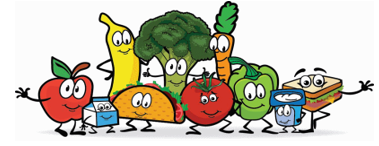 OPĆINA TRNOVEC BARTOLOVEČKIOSNOVNA ŠKOLA TRNOVECU Trnovcu, 30. studenoga 2021.g.	PRODUŽENI BORAVAKRUČAK ZA MJESEC PROSINAC - 2021.PS: U slučaju potrebe kuharica zadržava pravo promjene jelovnika. Ravnateljica: Radmila SačićDANDATUMOBROKSrijeda  1.12.2021.ČUFTE, PIRE KRUMPIR, KRAFNEČetvrtak  2.12.2021.PEČENA PILETINA, POVRĆE NA MASLACU, BANANAPetak  3.12.2021.PANIRANE LIGNJE, POMFRIT, TARTAR UMAK, MAKOVNJAČAPonedjeljak   6.12.2021.PEČENA SVINJETINA, HAJDINA KAŠA, SALATA, JABUKAUtorak   7.12.2021.KELJ VARIVO S MESOM, CRNI KRUH, MAĐARICASrijeda   8.12.2021.ŠPAGETE BOLONJEZ, ZELENA SALATA, CRNI KRUH, NARANČAČetvrtak   9.12.2021.PEČENA PILETINA, MLINCI, SALATA, SOK, KRUŠKAPetak 10.12.2021.PANIRANI FILE OSLIĆ, FRANCUSKA SALATAPonedjeljak   13.12.2021.FINO VARIVO S HRENOVKAMA, CRNI KRUH, JABUKAUtorak   14.12.2021.ČEVAPI, ZAPEČENI GRAH, KRAFNESrijeda   15.12.2021.SEKELJI GULAŠ, PIRE KRUMPIR, BANANAČetvrtak   16.12.2021.GRAH VARIVO, KUKURUZNI KRUH, CROASANTPetak   17.12.2021.CORDON BLEU, POVRĆE NA MASLACU, KEKSIPonedjeljak   20.12.2021.PEČENA SVINJETINA, RIZI BIZI, SALATA, NARANČAUtorak   21.12.2021.PLJESKAVICA, PEČENI KRUMPIR, KEČAP, KRAFNASrijeda   22.12.2021.PEČENI PILEĆI ZABATAK, ŠIROKI REZANCI, SALATA, CEDEVITA, DIZANO-ŠLJIVAČetvrtak   23.12.2021.RIŽOTO S PURETINOM I POVRĆEM, SALATA, BOŽIĆNI MEDENJACIPetak   24.12.2021.BADNJAK